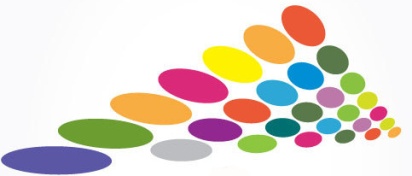 Školní projekty podpořené Klubem rodičů 2012Poznámky:* 88 000 Kč na profinancování 20% projektu Comenius na rok 2012 (po uzavření škola vrátí)pč.název školního projektupožadovaná částkapřiznaná částka1.Vzdělávací exkurze do jaderné elektrárny Dukovany  17 000 Kč10 000 Kč2.Návštěva planetária v Ostravě5 000 Kč0 Kč3.Výchovně vzdělávací pobyt v Praze12 000 Kč12 000 Kč4.Přírodovědná soutěž ZOO Ostrava3 000 Kč3 000 Kč5.Školní projektové dny10 000 Kč10 000 Kč6.Projekty žákovského parlamentu5 000 Kč5 000 Kč7.Družební akce s partnerským Gimnaziem Prudnik3 000 Kč3 000 Kč8.Bruslařský výcvik I. stupeň6 000 Kč6 000 Kč9.Příspěvek na lyžařský kurz5 000 Kč5 000 Kč10.Předfinancování projektu Comenius88 000 Kč*Celkem školní projekty: 66 000 Kč +     88 000 Kč54 000 Kč